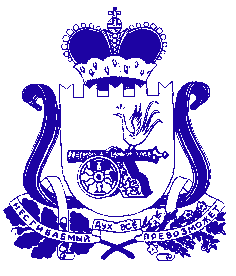 Администрация муниципального образования «Сафоновский район» Смоленской областиПОСТАНОВЛЕНИЕот 21.07.2022 № 1152На основании части 1 статьи 11 Федерального закона от 13.07.2015 № 220-ФЗ «Об организации регулярных перевозок пассажиров и багажа автомобильным транспортом и городским наземным электрическим транспортом в Российской Федерации и о внесении изменений в отдельные законодательные акты Российской Федерации», пункта 9 Правил перевозок пассажиров и багажа автомобильным транспортом и городским наземным электрическим транспортом, утвержденных постановлением Правительства Российской Федерации от 01.10.2020 № 1586, руководствуясь Уставом муниципального образования «Сафоновский район» Смоленской области, Администрация муниципального образования «Сафоновский район» Смоленской областиПОСТАНОВЛЯЕТ:1. Установить остановки по требованию для посадки (высадки) пассажиров перевозчиком регулярных рейсов с соблюдением правил безопасности дорожного движения в следующих пунктах муниципальных маршрутов: №№ 3, 3б, 3д, 3м, 9, 10, 10а, определенных постановлением Администрации муниципального образования «Сафоновский район» Смоленской области от 22.10.2018 № 1219:1.1. По пути следования перевозчика от остановочного пункта «а/к 1799» до остановочного пункта по требованию «пересечение ул. Карла Маркса и                        ул. Пригородная» г. Сафоново Смоленской области - напротив дома № 3 по                    ул. Карла Маркса г. Сафоново Смоленской области.1.2. По пути следования перевозчика от остановочного пункта по требованию  «пересечение ул. Карла Маркса и ул. Пригородная» до остановочного пункта            «а/к 1799» г. Сафоново Смоленской области – в районе поворота на гаражный кооператив г. Сафоново Смоленской области.2. Настоящее постановление вступает в силу с момента его обнародования на официальном сайте Администрации муниципального образования «Сафоновский район» Смоленской области в информационно-телекоммуникационной сети «Интернет».3. Контроль за исполнением настоящего постановления возложить на заместителя Главы муниципального образования «Сафоновский район» Смоленской области А.А. Снытина.И.о. Главы муниципального образования «Сафоновский район» Смоленской области				     А.И. БарбенковОб установлении остановок по требованию для посадки (высадки) пассажиров перевозчиком регулярных рейсов в других пунктах муниципальных маршрутов №№ 3, 3д, 3м, 10, 10а 